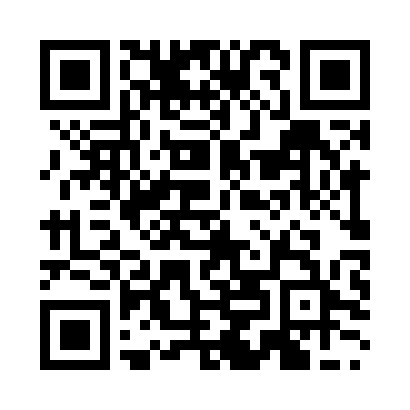 Prayer times for Sōma, JapanWed 1 May 2024 - Fri 31 May 2024High Latitude Method: NonePrayer Calculation Method: Muslim World LeagueAsar Calculation Method: ShafiPrayer times provided by https://www.salahtimes.comDateDayFajrSunriseDhuhrAsrMaghribIsha1Wed3:024:4111:333:216:277:592Thu3:004:3911:333:216:288:013Fri2:594:3811:333:216:298:024Sat2:574:3711:333:226:308:035Sun2:564:3611:333:226:308:056Mon2:544:3511:333:226:318:067Tue2:534:3411:333:226:328:078Wed2:514:3311:333:226:338:099Thu2:504:3211:333:236:348:1010Fri2:494:3111:333:236:358:1111Sat2:474:3011:333:236:368:1212Sun2:464:2911:333:236:378:1413Mon2:444:2811:333:236:388:1514Tue2:434:2711:333:246:388:1615Wed2:424:2711:333:246:398:1716Thu2:414:2611:333:246:408:1917Fri2:394:2511:333:246:418:2018Sat2:384:2411:333:246:428:2119Sun2:374:2311:333:256:438:2220Mon2:364:2311:333:256:448:2421Tue2:354:2211:333:256:448:2522Wed2:344:2111:333:256:458:2623Thu2:324:2111:333:256:468:2724Fri2:314:2011:333:266:478:2825Sat2:304:1911:333:266:488:2926Sun2:294:1911:333:266:488:3127Mon2:294:1811:343:266:498:3228Tue2:284:1811:343:266:508:3329Wed2:274:1711:343:276:518:3430Thu2:264:1711:343:276:518:3531Fri2:254:1611:343:276:528:36